Oblastný futbalový zväz Vranov nad Topľou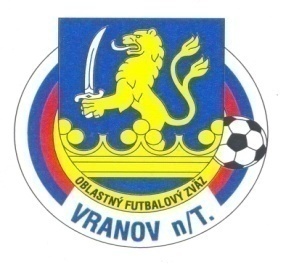 ul.Dr.C.Daxnera 86/4, 093 01 Vranov nad Topľoutel: 0908 183 691 , mail: obfzvranov@gmail.com-                          Úradná správa ObFZ Vranov nad Topľou                                         Č.11 zo dňa 20.05.2021                      Výkonný výbor ObFZ Vranov nad TopľouVýkonný výbor ObFZ Vranov nad Topľou na svojom zasadnutí dňa 19.5.2021 okrem iného schválil:Schválil návrh na dohratie jesennej časti  6.liga dospelí  13.6.2021 za podmienok dodržania epidemických opatrení v daný týždeň podľa nariadení  Úradom verejného zdravotníctva SR.Schválil návrh na anulovanie súťažného ročníka 2020/2021 vo všetkých mládežníckych súťažiach v pôsobnosti ObFZ Vranov nad TopľouSchválil zmenu stanov ObFZ Vranov nad TopľouSchválil rozpočet ObFZ Vranov nad Topľou na rok 2021                        Sekretariát   ObFZ Vranov nad TopľouUpozorňuje kluby na možnosť  čerpania dotácie 15% zo Zákona o športe v podobe kreditov je možné cez E-shop SFZ.             Športovo-technická komisia   ObFZ Vranov nad Topľou1.ŠTK vydáva nasledovný rozpis dohrávok Covid  súťažného ročníka 2020/2021 do  odohratia jesennej časti ( polovice stretnutí ) 9.kolo     VI.liga dospelí     13.6.2021 v UHČ2.ŠTK  anuluje súťažný ročník všetkých mládežníckych súťaží v pôsobnosti ObFZ Vranov nad          Topľou